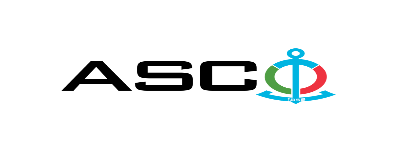 “AZƏRBAYCAN XƏZƏR DƏNİZ GƏMİÇİLİYİ” QAPALI SƏHMDAR CƏMİYYƏTİNİN№AM104/2022 NÖMRƏLİ 13.07.2022-Cİ il TARİXİNDƏ SÜZGƏCLƏRİN SATINALINMASI MƏQSƏDİLƏ KEÇİRDİYİAÇIQ MÜSABİQƏNİN QALİBİ HAQQINDA BİLDİRİŞ                                                              “AXDG” QSC-nin Satınalmalar KomitəsiSatınalma müqaviləsinin predmetiSÜZGƏCLƏRİN SATINALINMASIQalib gəlmiş şirkətin (və ya fiziki şəxsin) adıFilterport MMCMüqavilənin qiyməti23780.00 AZNMalların tədarük şərtləri (İncotresm-2010) və müddəti                                     DDPİş və ya xidmətlərin yerinə yetirilməsi müddəti30 gün ərzində